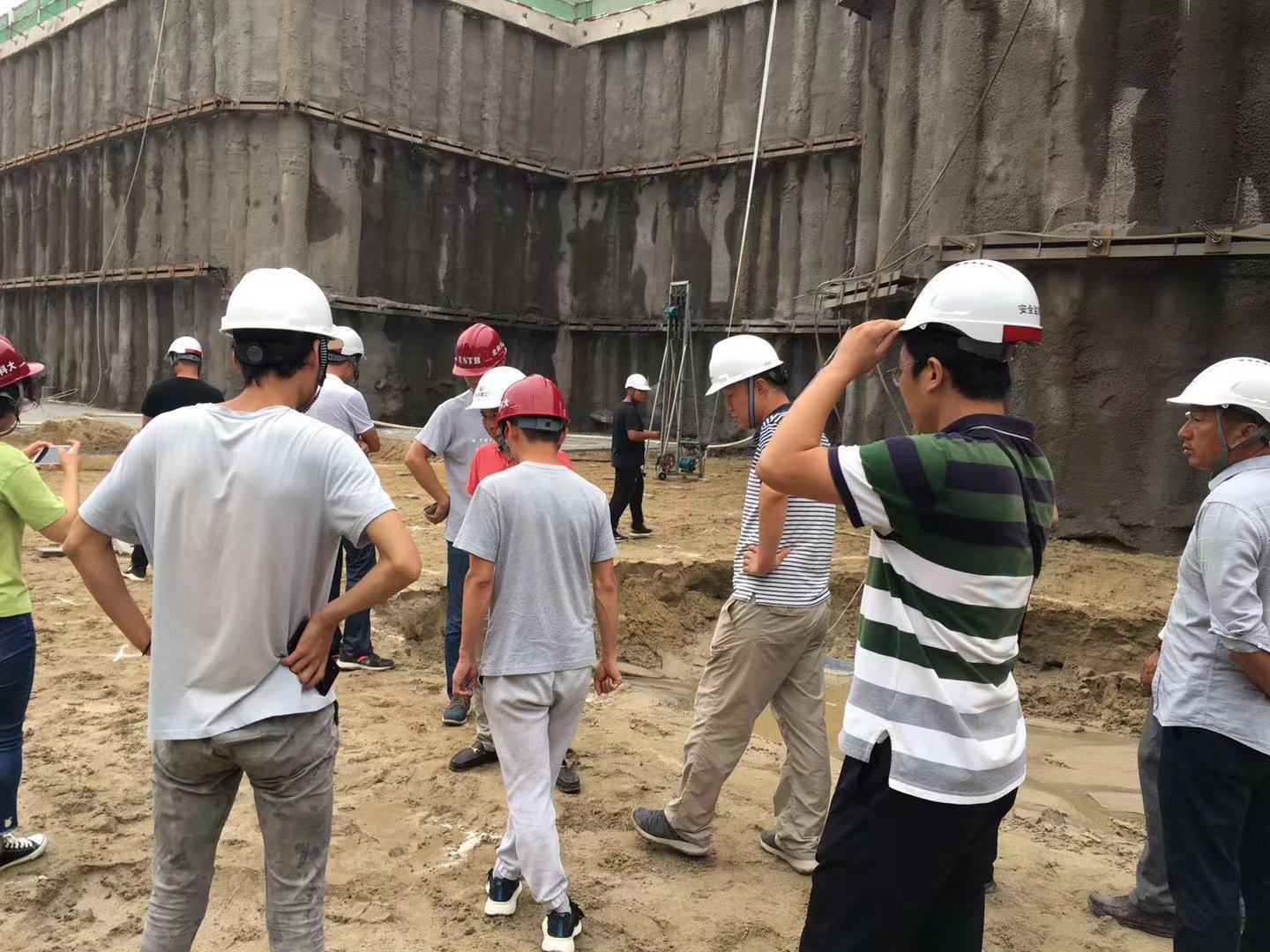 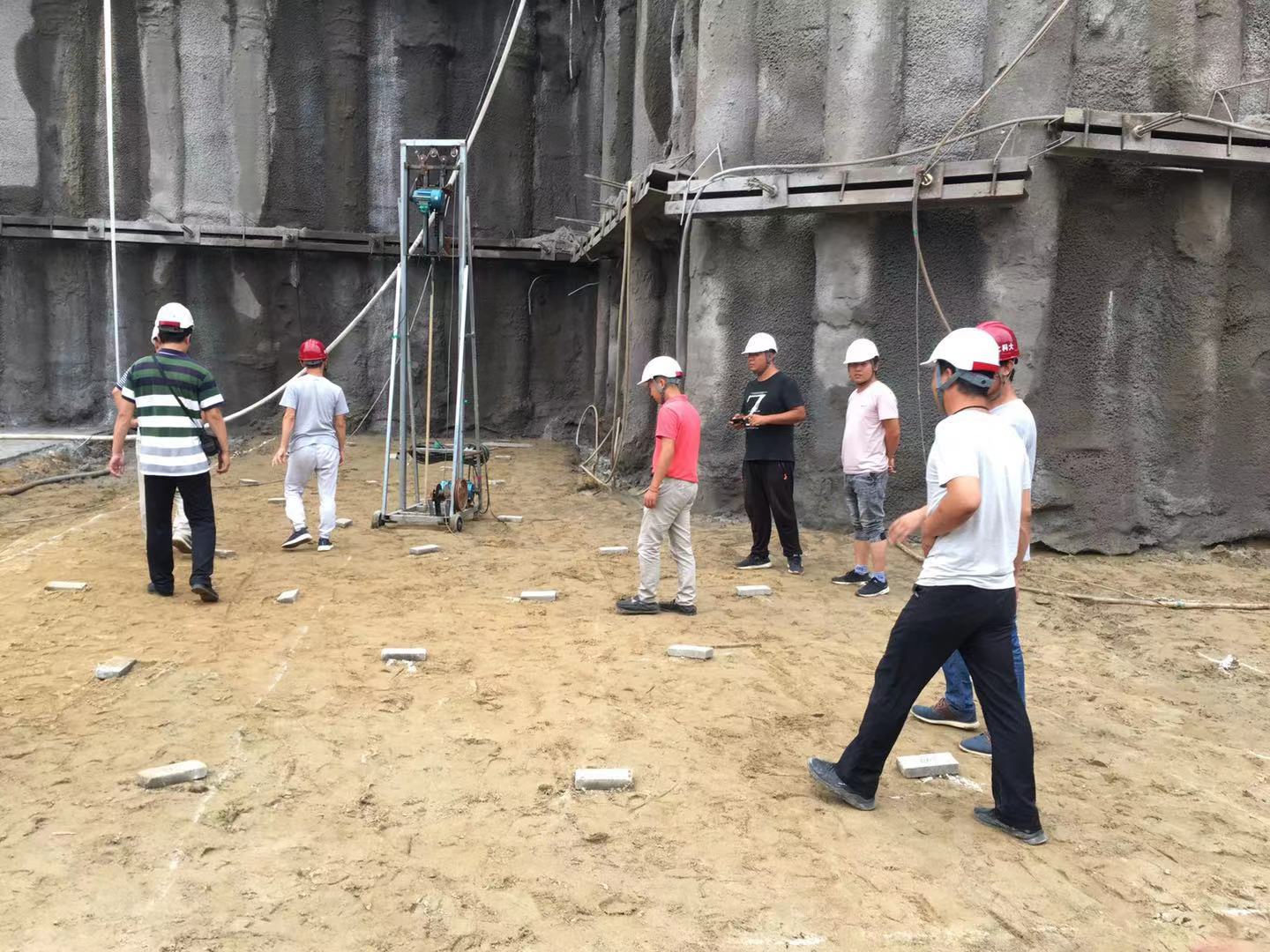                    B区4段五方验槽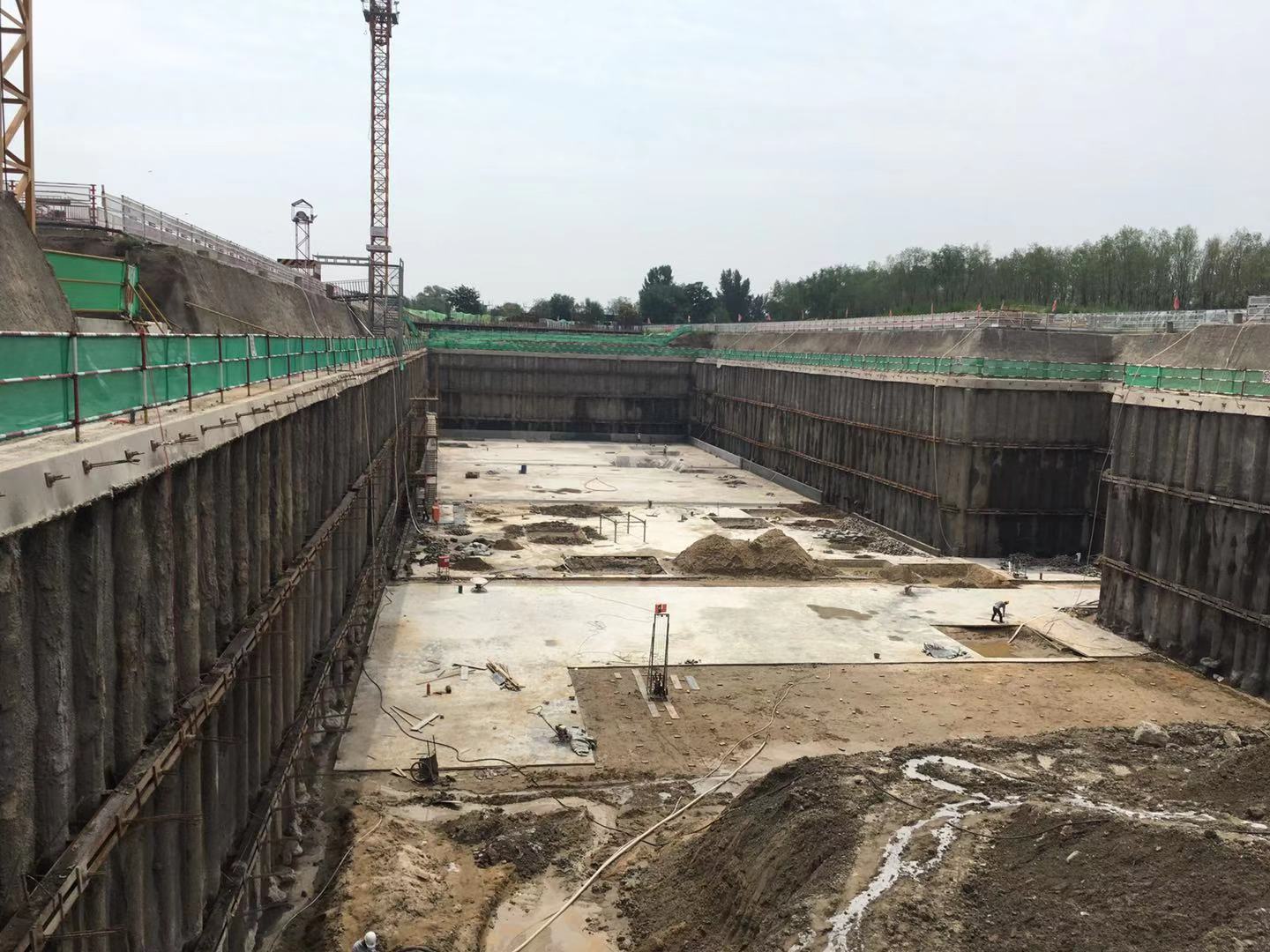 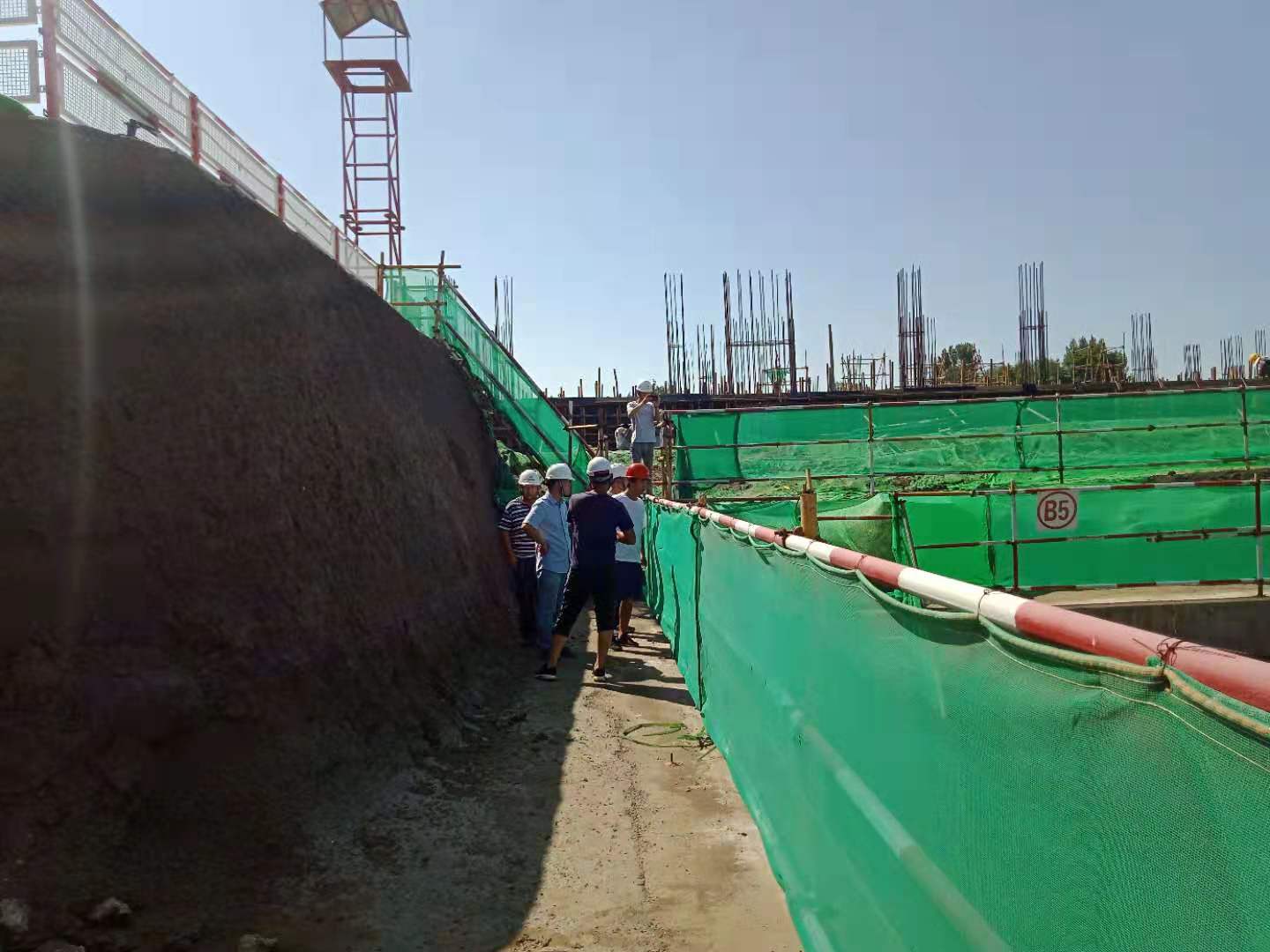 B区施工进度                雨后度边坡进行巡视检查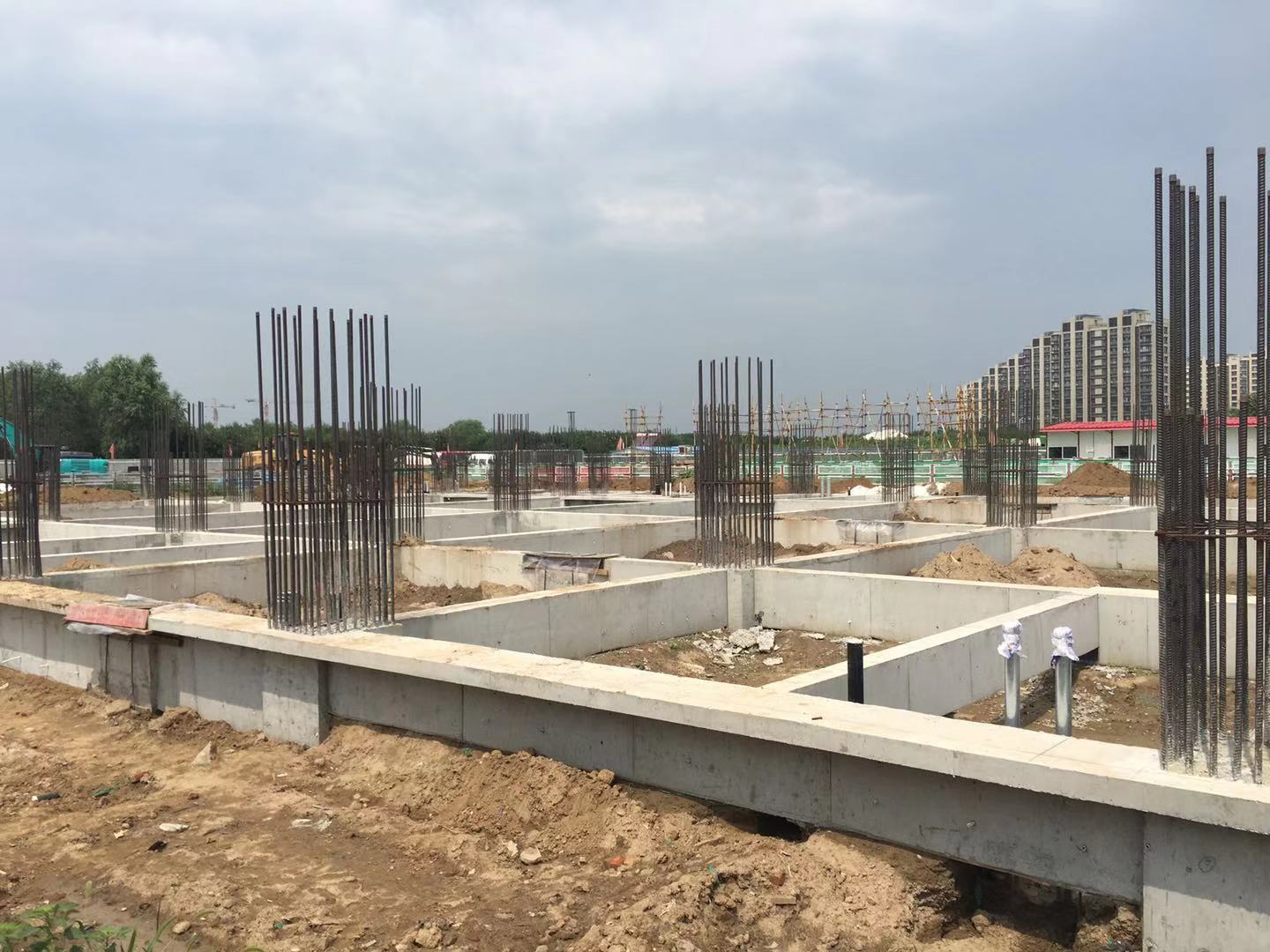 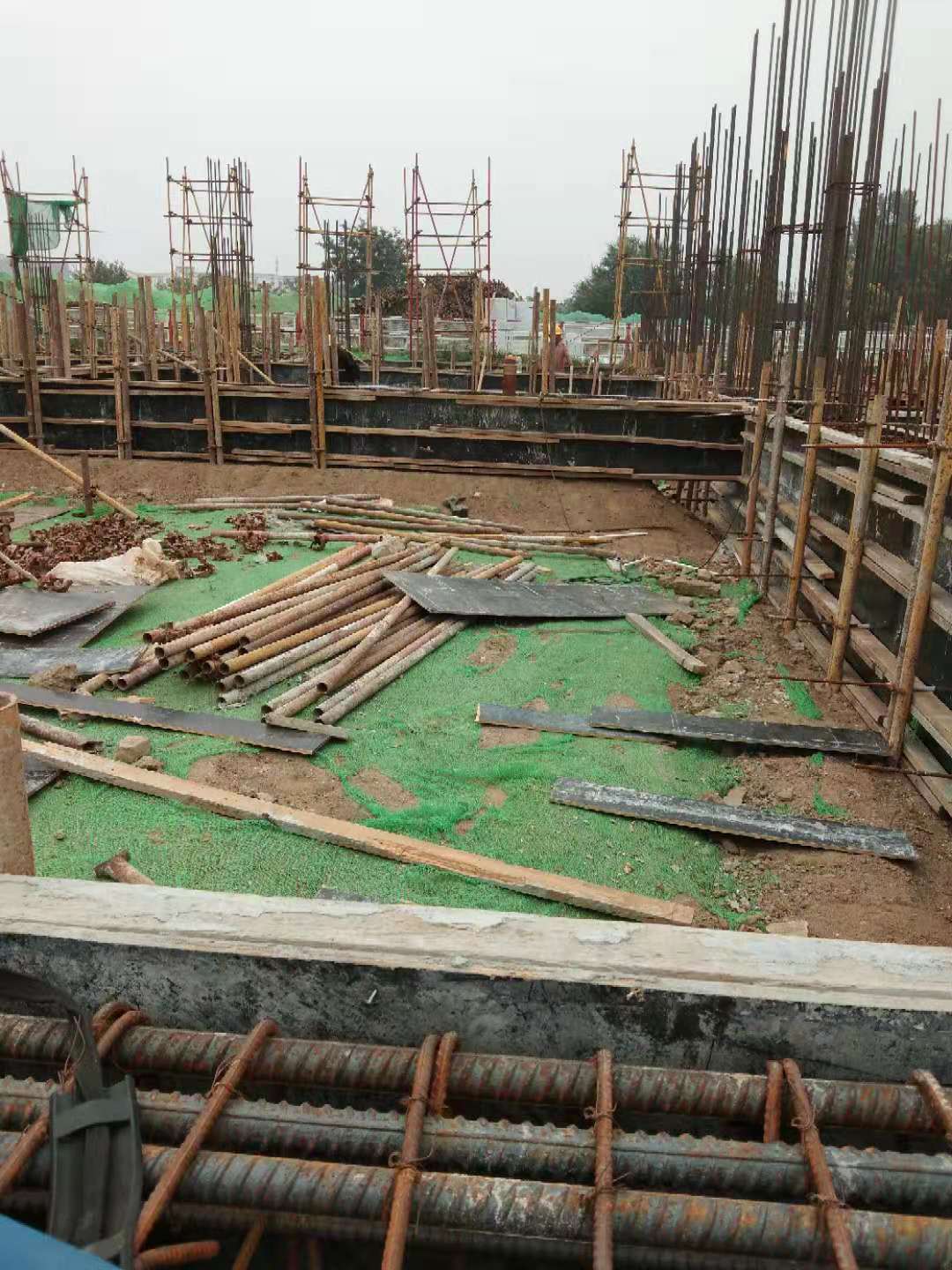 C区施工进度                  A区模板施工